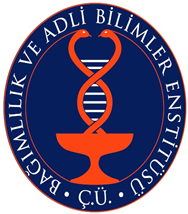 T.C.ÇUKUROVA ÜNİVERSİTESİBAĞIMLILIK VE ADLİ BİLİMLER ENSTİTÜSÜGÖREV TANIM FORMU                                               T.C.ÇUKUROVA ÜNİVERSİTESİBAĞIMLILIK VE ADLİ BİLİMLER ENSTİTÜSÜGÖREV TANIM FORMU                                               ORGANİZASYON BİLGİLERİBİRİM ADIANABİLİM DALI BAŞKANILIĞIORGANİZASYON BİLGİLERİÜST YÖNETİCİ/YÖNETİCİLERMÜDÜRORGANİZASYON BİLGİLERİGÖREV ÜNVANIANABİLİM DALI BAŞKANILIĞIORGANİZASYON BİLGİLERİYERİNE BAKACAK PERSONELAnabilim Dalı Başkanları Enstitü Müdürü tarafından atanır. Anabilim Dalı Başkanının görev süresi üç yıldır. Görevleri:*Anabilim Dalı Kuruluna başkanlık eder, Kurul kararlarını yürütür, öğretim elemanları arasında koordinasyonu sağlar ve Anabilim Dalı ders dağılımlarını öğretim elemanları arasında dengeli ve makul bir şekilde yapar. *Enstitü ile bünyesindeki Anabilim Dalı arasındaki her türlü yazışmanın sağlıklı bir şekilde yürütülmesini sağlar. *Ek ders ve sınav ücret çizelgelerinin zamanında ve doğru bir biçimde hazırlanmasını sağlar. *Anabilim Dalında genel gözetim ve denetim görevini yapar, eğitim-öğretimle ilgili sorunlarını tespit eder, *Anabilim Dalındaki öğrenci-öğretim elemanı ilişkilerinin, eğitim-öğretimin amaçları doğrultusunda, düzenli ve sağlıklı bir şekilde yürütülmesini sağlar. *Eğitim-öğretimin ve bilimsel araştırmaların verimli ve etkili bir şekilde gerçekleşmesi amacıyla Anabilim Dalındaki öğretim elemanları arasında uygun bir iletişim ortamının oluşmasına çalışır. *Anabilim dalında araştırma projelerinin düzenli olarak hazırlanmasını ve sürdürülmesini sağlar.*Anabilim Dalının çıktı ve yeterliliklerini belirler ve Anabilim Dalının akredite edilmesi için gerekli çalışmaları yapar. *Her eğitim-öğretim yarıyılında Anabilim Dalının seminer programlarını hazırlar ve Enstitüye sunar.*Her dönem başında ders kayıtlarının düzenli bir biçimde yapılmasını sağlar.*Ders kayıtlarının düzenli bir biçimde yapılabilmesi için danışmanlarla toplantılar yapar ve danışmanlık yönergesinin uygulanmasını sağlar.*Ders içeriklerinin düzenli bir biçimde sisteme girilmesini, materyal ve içerik geliştirme formlarının hazırlanmasını sağlar.*Öğretim elemanlarının hazırlayacakları ders öğretim programlarının ve sınavlarının internet ortamında ilan edilmesini ve öğretim elemanlarının derslerini düzenli olarak yapmalarını sağlar.*ERASMUS programlarının planlanmasını ve yürütülmesini sağlayarak anabilim dalında European  Credits Transfer System (ECTS- AKTS) dikkate alınarak diploma ekinin hazırlanmasını sağlar.*Enstitünün görev alanı ile ilgili vereceği diğer işleri yaparAnabilim Dalı Başkanları Enstitü Müdürü tarafından atanır. Anabilim Dalı Başkanının görev süresi üç yıldır. Görevleri:*Anabilim Dalı Kuruluna başkanlık eder, Kurul kararlarını yürütür, öğretim elemanları arasında koordinasyonu sağlar ve Anabilim Dalı ders dağılımlarını öğretim elemanları arasında dengeli ve makul bir şekilde yapar. *Enstitü ile bünyesindeki Anabilim Dalı arasındaki her türlü yazışmanın sağlıklı bir şekilde yürütülmesini sağlar. *Ek ders ve sınav ücret çizelgelerinin zamanında ve doğru bir biçimde hazırlanmasını sağlar. *Anabilim Dalında genel gözetim ve denetim görevini yapar, eğitim-öğretimle ilgili sorunlarını tespit eder, *Anabilim Dalındaki öğrenci-öğretim elemanı ilişkilerinin, eğitim-öğretimin amaçları doğrultusunda, düzenli ve sağlıklı bir şekilde yürütülmesini sağlar. *Eğitim-öğretimin ve bilimsel araştırmaların verimli ve etkili bir şekilde gerçekleşmesi amacıyla Anabilim Dalındaki öğretim elemanları arasında uygun bir iletişim ortamının oluşmasına çalışır. *Anabilim dalında araştırma projelerinin düzenli olarak hazırlanmasını ve sürdürülmesini sağlar.*Anabilim Dalının çıktı ve yeterliliklerini belirler ve Anabilim Dalının akredite edilmesi için gerekli çalışmaları yapar. *Her eğitim-öğretim yarıyılında Anabilim Dalının seminer programlarını hazırlar ve Enstitüye sunar.*Her dönem başında ders kayıtlarının düzenli bir biçimde yapılmasını sağlar.*Ders kayıtlarının düzenli bir biçimde yapılabilmesi için danışmanlarla toplantılar yapar ve danışmanlık yönergesinin uygulanmasını sağlar.*Ders içeriklerinin düzenli bir biçimde sisteme girilmesini, materyal ve içerik geliştirme formlarının hazırlanmasını sağlar.*Öğretim elemanlarının hazırlayacakları ders öğretim programlarının ve sınavlarının internet ortamında ilan edilmesini ve öğretim elemanlarının derslerini düzenli olarak yapmalarını sağlar.*ERASMUS programlarının planlanmasını ve yürütülmesini sağlayarak anabilim dalında European  Credits Transfer System (ECTS- AKTS) dikkate alınarak diploma ekinin hazırlanmasını sağlar.*Enstitünün görev alanı ile ilgili vereceği diğer işleri yaparAnabilim Dalı Başkanları Enstitü Müdürü tarafından atanır. Anabilim Dalı Başkanının görev süresi üç yıldır. Görevleri:*Anabilim Dalı Kuruluna başkanlık eder, Kurul kararlarını yürütür, öğretim elemanları arasında koordinasyonu sağlar ve Anabilim Dalı ders dağılımlarını öğretim elemanları arasında dengeli ve makul bir şekilde yapar. *Enstitü ile bünyesindeki Anabilim Dalı arasındaki her türlü yazışmanın sağlıklı bir şekilde yürütülmesini sağlar. *Ek ders ve sınav ücret çizelgelerinin zamanında ve doğru bir biçimde hazırlanmasını sağlar. *Anabilim Dalında genel gözetim ve denetim görevini yapar, eğitim-öğretimle ilgili sorunlarını tespit eder, *Anabilim Dalındaki öğrenci-öğretim elemanı ilişkilerinin, eğitim-öğretimin amaçları doğrultusunda, düzenli ve sağlıklı bir şekilde yürütülmesini sağlar. *Eğitim-öğretimin ve bilimsel araştırmaların verimli ve etkili bir şekilde gerçekleşmesi amacıyla Anabilim Dalındaki öğretim elemanları arasında uygun bir iletişim ortamının oluşmasına çalışır. *Anabilim dalında araştırma projelerinin düzenli olarak hazırlanmasını ve sürdürülmesini sağlar.*Anabilim Dalının çıktı ve yeterliliklerini belirler ve Anabilim Dalının akredite edilmesi için gerekli çalışmaları yapar. *Her eğitim-öğretim yarıyılında Anabilim Dalının seminer programlarını hazırlar ve Enstitüye sunar.*Her dönem başında ders kayıtlarının düzenli bir biçimde yapılmasını sağlar.*Ders kayıtlarının düzenli bir biçimde yapılabilmesi için danışmanlarla toplantılar yapar ve danışmanlık yönergesinin uygulanmasını sağlar.*Ders içeriklerinin düzenli bir biçimde sisteme girilmesini, materyal ve içerik geliştirme formlarının hazırlanmasını sağlar.*Öğretim elemanlarının hazırlayacakları ders öğretim programlarının ve sınavlarının internet ortamında ilan edilmesini ve öğretim elemanlarının derslerini düzenli olarak yapmalarını sağlar.*ERASMUS programlarının planlanmasını ve yürütülmesini sağlayarak anabilim dalında European  Credits Transfer System (ECTS- AKTS) dikkate alınarak diploma ekinin hazırlanmasını sağlar.*Enstitünün görev alanı ile ilgili vereceği diğer işleri yapar